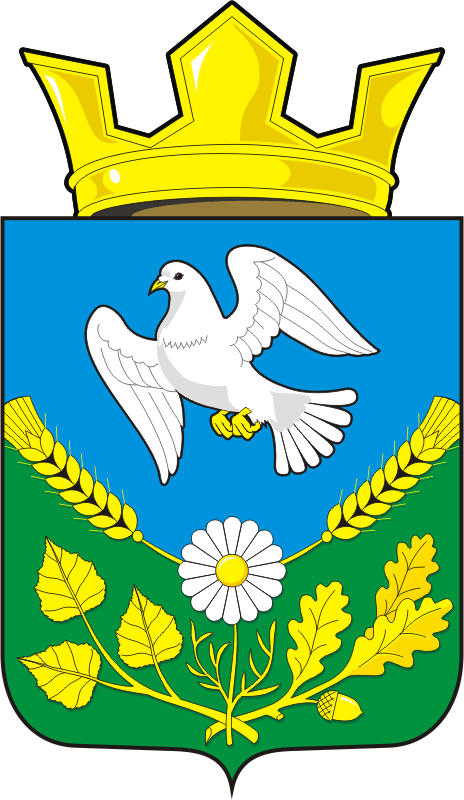 АДМИНИСТРАЦИЯ НАДЕЖДИНСКОГО СЕЛЬСОВЕТА САРАКТАШСКОГО РАЙОНА ОРЕНБУРГСКОЙ ОБЛАСТИП О С Т А Н О В Л Е Н И Е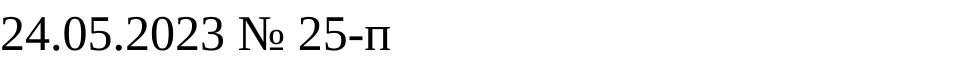 Об установлении на территории муниципального образованияНадеждинский сельсовет Саракташского района Оренбургской области особого противопожарного режимаВ соответствии со статьей 30 Федерального закона от 21 декабря 1994 года № 69-ФЗ «О пожарной безопасности» и в связи с повышением пожарной опасности на территории Оренбургской области администрация муниципального образования постановляет:1. Установить на территории муниципального образования особый противопожарный режим- организовать ежедневную работу  рабочей группы из числа должностных лиц органов местного самоуправления, нештатных инспекторов пожарной охраны, добровольных пожарных, старосты и других организаций для проведения патрулирования мест массового отдыха населения, территории населенных пунктов, организации отдыха детей и их оздоровления;-  силами рабочей группы провести рейды с раздачей памяток под роспись на территориях населенных пунктов, в местах массового отдыха населения, организаций отдыха детей и их оздоровления (далее – рейды) для проведения противопожарной пропаганды среди населения по вопросам профилактики пожаров в лесах и населенных пунктах, в том числе связанных с неосторожным обращением с огнем, разъяснения правил поведения и мер административной и уголовной ответственности за несоблюдение требований пожарной безопасности в условиях действующего особого противопожарного режима;  - обеспечить готовность водовозной, землеройной техники, техники повышенной  проходимости и пахотных агрегатов, для их возможного использования и своевременного прибытия на место ликвидации пожара;- организовать уборку и вывоз мусора с территорий населенных пунктов;- организовать принятие мер по ликвидации стихийных свалок;- обеспечить оборудование специальных площадок для организации и проведения салютов, фейерверков, огневых и пиротехнических шоу с соблюдением безопасных расстояний до зданий и сооружений;- обеспечить населенные пункты как стационарными, так и мобильными техническими средствами оповещения, организовать доступную для населения телефонную связь для вызова аварийных служб;- организовать контроль за соблюдением запрета на территориях сельских поселений, а также на расстоянии менее 1000 метров от лесных массивов запускать неуправляемые изделия из горючих материалов, принцип подъема которых на высоту основан на нагревании воздуха внутри конструкции с помощью открытого огня;- организовать информирование населения о мерах пожарной безопасности и об установлении на территории муниципального образования особого противопожарного режима;- активизировать работу муниципального земельного контроля по учету необрабатываемых земель для последующего изъятия их из оборота.2.Постановление вступает в силу после его официального опубликования в Информационном бюллетене «Надеждинский сельсовет» и подлежит размещению на сайте администрации Надеждинского сельсовета.3.   Контроль над исполнением настоящего постановления оставляю за собой.Глава муниципального образования                                                   О.А.ТимкоРазослано: администрации р-на, прокурору р-на, в дело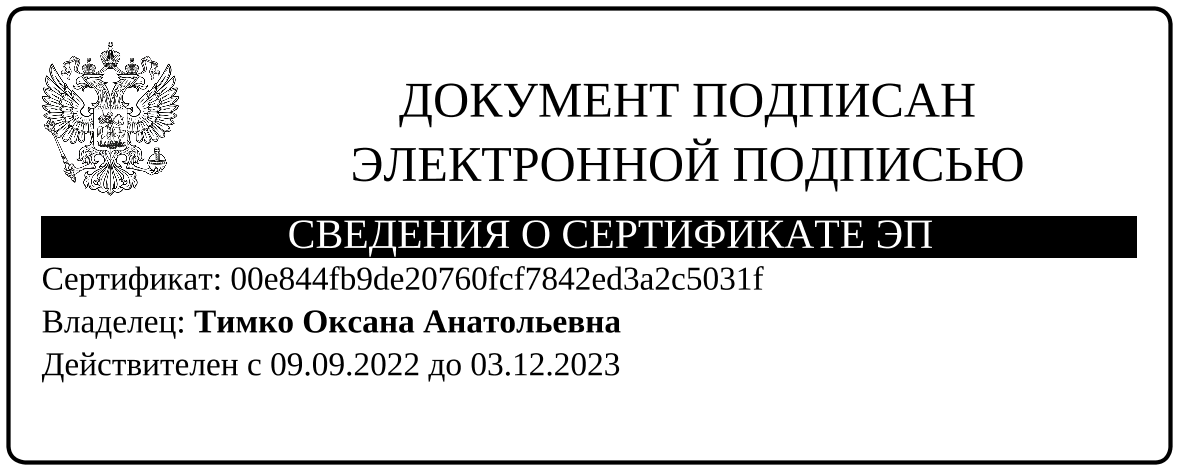 Приложение № 1к постановлениюот 24.05.2023 № 25-пСОСТАВрабочей группы  и  работников добровольной пожарной дружины с целью проведения противопожарной пропаганды среди населения по вопросам профилактики пожаров, лесных и пожаров в населенных пунктахТимко Оксана Анатольевна- председатель рабочей группы, глава администрации МО Надеждинский сельсовет;Яковлева Юлия Леонтьевна  - зам.председателя рабочей группы, специалист сельсовета;Члены рабочей группы:Члены рабочей группы:Мисько Ирина Александровна - заведующая  Яковлевским клубом;Бажанов Алексей Викторович - водитель пожарной машины;Сметанин Сергей ГеннадьевичТрушина Ольга Алексеевна- староста села Яковлевка, депутат Совета депутатов Надеждинского сельсовета;-продавец, депутат Совета депутатов Надеждинского сельсовета;Тимошенко Андрей Андреевич - добровольный пожарный работник.